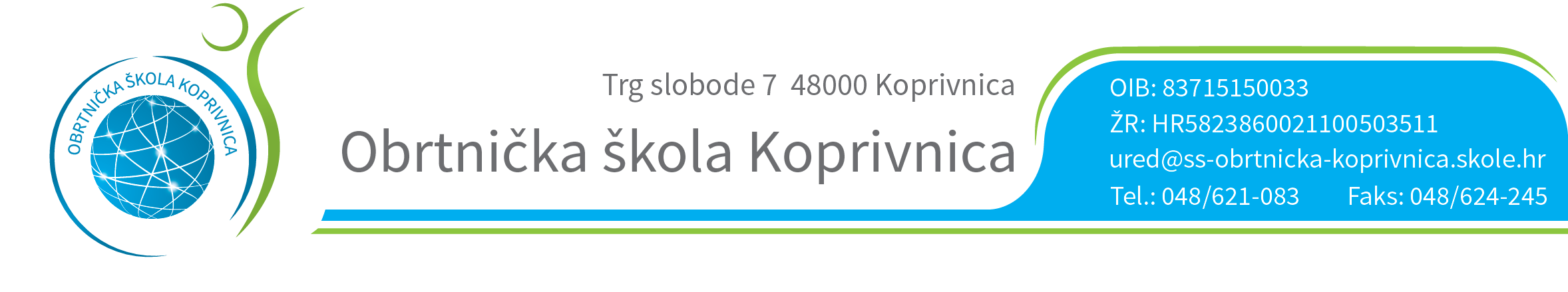 RASPORED OBRANE ZAVRŠNOG RADA30. 08. 2016. STOLARPROSTORIJA 53POVJERENSTVO ZA ZANIMANJE STOLAR NENAD SMILJANEC – predsjednik i mentorTOMISLAV LATIN – članDANIJEL LOVRENČIĆ – članMARKO MIHALDINEC – članMIROSLAV ŠTEFANEC – zapisničar                                                                   Predsjednik Prosudbenoga odbora:                                                                      Ratimir Ljubić1.ROBERT ČAJKULIĆ8,302.PETAR FORGULAŠ8,403.MATIJA VEDRIŠ8,504.LOVRO POŠTA9,005.PATRIK GRČIĆ9,106.MATEO HRENIĆ9,20